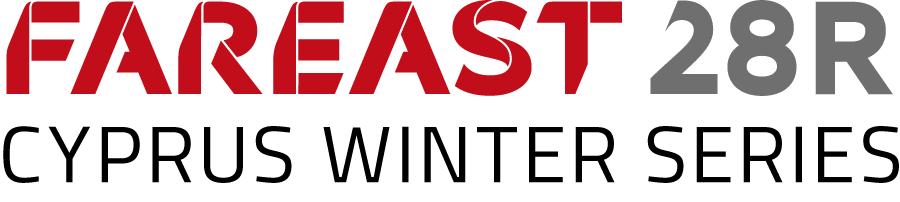 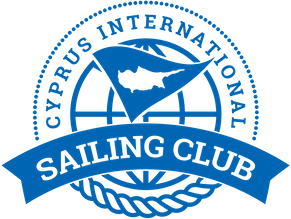 Notice to Competitors # 2Allocation of boats for DAY 1 31/1/2020Yiannis Papazoglou        IRO 31/1/2020 , 10:22Bow numberTeamskipper4Planing 2Jakob Enigl1J-ManiaSukru Sanus6Fortunato teamMaksim Grishchev2AdiosOzcan Hulki5Masha&MedvediMaria Pakhtusova3MIRIgor Matvienko